.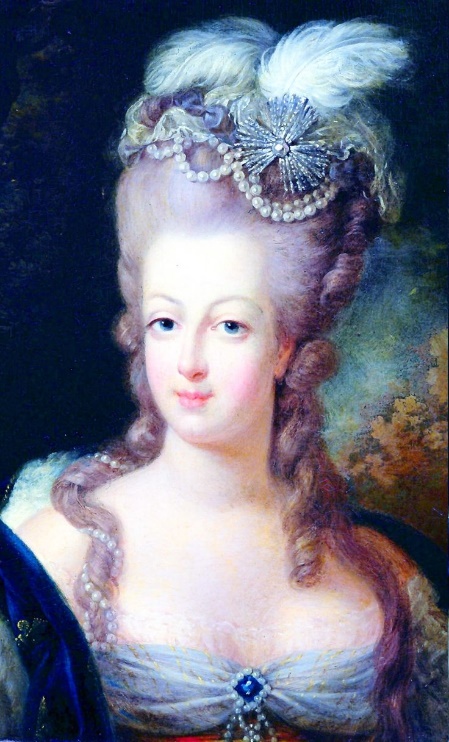 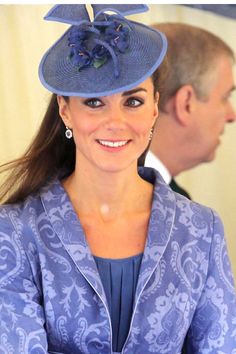 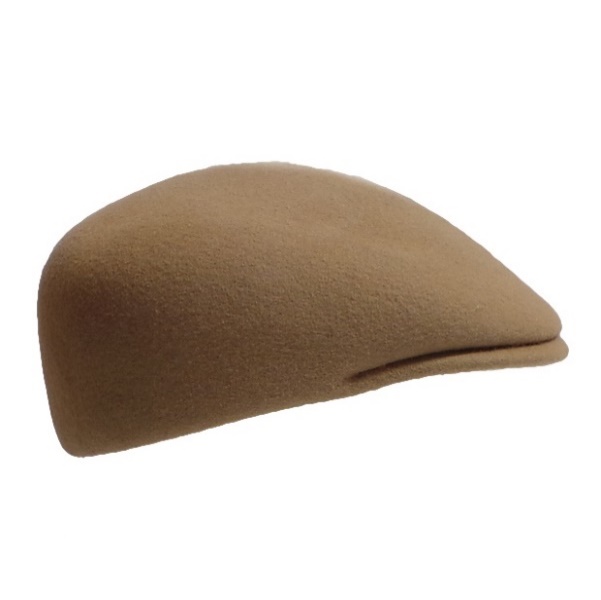 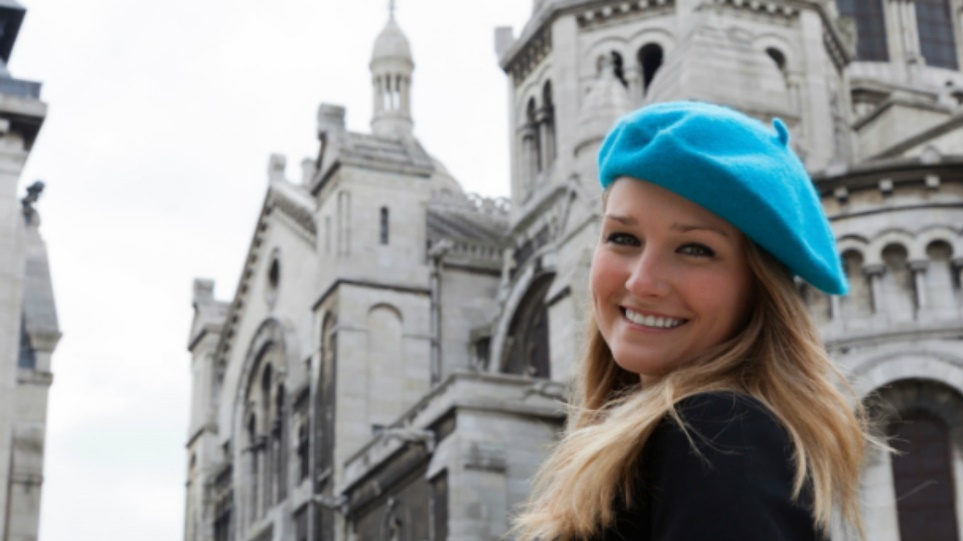 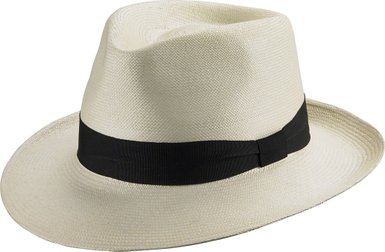                                              FASCINATOR ŠEŠIR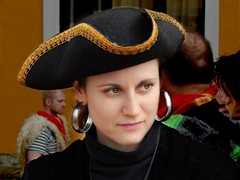 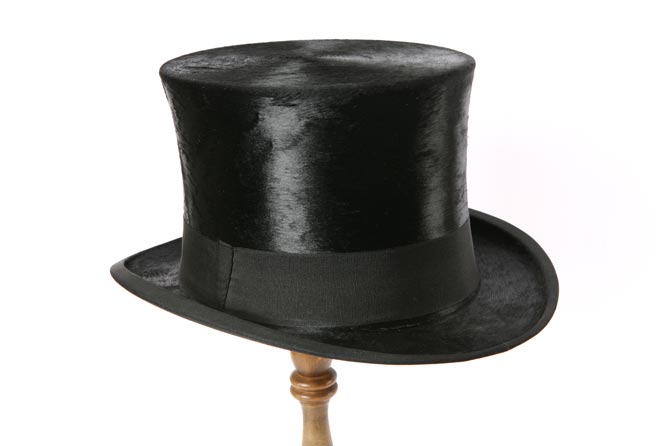 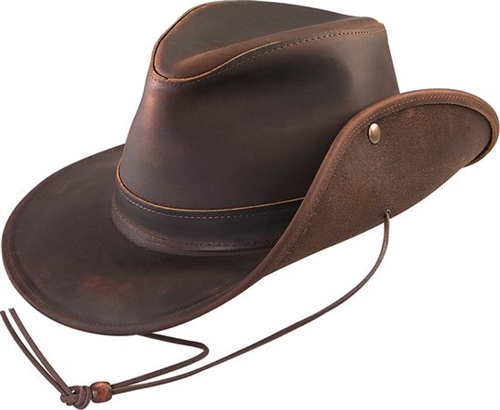 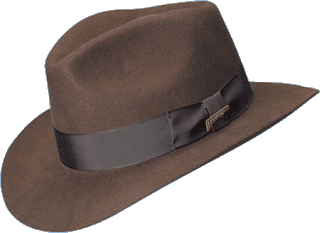 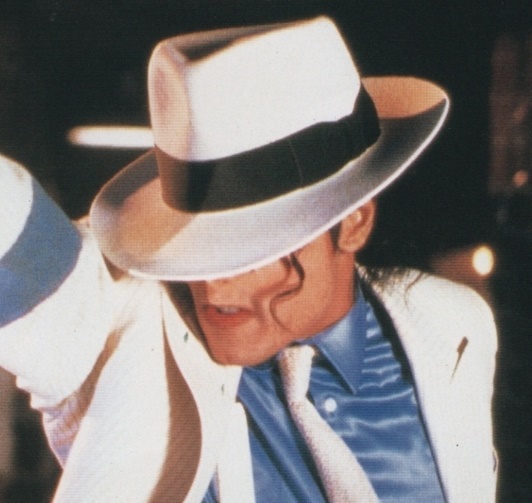  NAPOLEON ŠEŠIR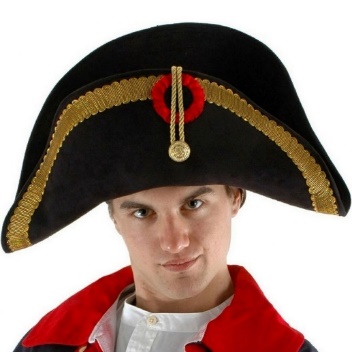 POLUCILINDAR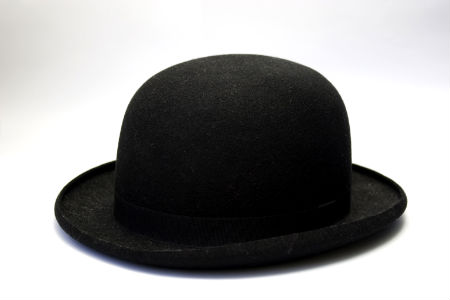 SOMBRERO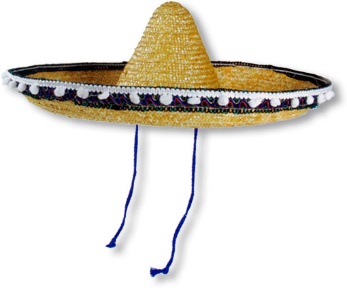 